別添【新規指定】指定申請に係る添付書類一覧備考※１　指定を受けていることが確認できる資料（指定通知の写し等）を添付すること。　 ※２　訪問介護サービスのみの指定を受けている事業所が基準緩和型訪問介護サービスの指定申請を行う場合は、番号8、9、11、12の資料については省略可。指定を受けていることが確認できる資料（指定通知の写し等）を添付すること。1　5「サービス提供責任者の経歴」は、次の書類に代えることが可能です（通知「指定訪問介護事業者の指定申請等におけるサービス提供責任者の経歴に係る提出書類の取扱いについて」（平成20年７月29日老振発第0729002号））。(1)　介護福祉士の場合、「介護福祉士登録証」(2)　介護職員基礎研修課程修了者及び訪問介護に関する１級課程修了者の場合、「当該研修を修了した旨の証明書の写し」(3)　訪問介護に関する２級課程修了者の場合、「当該研修を修了した旨の証明書の写し」及び「３年以上介護等の業務に従事したことがわかる書類」主たる事業所・施設の名称番号添　　付　　書　　類参考様式申請する事業国基準相当サービス・訪問介護の指定を受けている場合は省略可能なもの※1番号添　　付　　書　　類参考様式基準緩和型訪問介護サービス国基準相当サービス・訪問介護の指定を受けている場合は省略可能なもの※11指定申請書（様式第１号）2付表２　　基準緩和型訪問介護サービス事業所の指定に係る記載事項3登記事項証明書(発行後３か月以内のもの)又は条例等省略可4従業者の勤務体制及び勤務形態一覧表（併設事業所等と兼務の場合は兼務先の勤務表も添付）参考様式１5サービス提供責任者の経歴書参考様式２6介護福祉士、看護師、准看護師、介護職員初任者研修、社会福祉士法及び介護福祉士法に基づく実務者研修、旧訪問介護員養成研修１級、旧訪問介護員養成研修２級、旧介護職員基礎研修課程、の資格を確認できる書類の写し7従業者の雇用が確認できる書類の写し（雇用契約書・雇用通知書の写し等。兼務の場合は、兼務先の勤務表も添付すること。）8【事業所が法人所有の場合】建物の登記事項証明書（発行後３か月以内のもの）建築確認通知書又は検査済証の写し【事業所が法人の所有でない場合】建物の賃貸借契約書、使用承諾書等の写し　※2省略可9平面図参考様式３　※2　 省略可10運営規程11利用者からの苦情を処理するために講ずる措置の概要参考様式６　※2省略可12損害賠償責任保険証書の写し（手続中の場合は、申込書及び領収証の写し）　※2省略可13誓約書（介護予防・日常生活支援総合事業用）参考様式９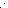 